Формирование – организованное действие автора или заказчика инновационного опыта, направленное на презентацию или поддержку значимых и актуальных для разработок, придающее опыту законченный и определенный вид.Обобщение – формулирование основных идей, на которых построен конкретный опыт; обоснование правомерности, продуктивности и перспективности этих идей; раскрытие условий, при которых возможна их реализация; выявление объективных закономерностей, требований, правил воспроизведения, творческого использования и развития конкретного опыта; стратегия методической работы, методический продукт.Обобщение ППО – направление методической деятельности, обеспечивающее изучение и описание педагогической практики. Цели и задачи обобщения опытаЦель – развитие инновационных практик, совершенствование процесса организации  образовательной деятельности, повышение качества образования.Задачи:выявление эффективных форм, методов, приемов, системы работы, обеспечивающих  высокий уровень обучения и воспитания;создание открытого информационного банка педагогического опыта для распространения и использования в широкой педагогической практике;формирование положительной мотивации и потребности к творческому росту;организация профессионального обобщения опыта и обмена творческими находками;повышение престижа педагогов, активно участвующих в совершенствовании содержания и методов обучения и воспитания, достигших высоких результатов;стимулирование заинтересованности педагогов в результатах инновационной образовательной деятельности;использование передового педагогического опыта в образовательной деятельности.Критерии педагогического опытаАктуальность и перспективность. Обоснование актуальности и перспективности опыта                                 должно вытекать из двух основных позиций: в какой мере данный опыт способствует решению основных задач воспитания и обучения, поставленных перед ОО (социальный заказ), для дальнейшего совершенствования практики учебно-воспитательной работы; какие противоречия и затруднения, встречающиеся в массовой практике, успешно решаются данным опытом. Раскрытие противоречий, на разрешение которых был направлен опыт педагога, помогает глубже понять смысл, научное и практическое значение опыта и по                        достоинству оценить достигнутые результаты.Научность, то есть соответствие основополагающим положениям педагогики, психологии, методики.Высокая результативность:уровня знаний обучающихся;личностного развития обучающихся (воспитанников);уровня воспитанности обучающихся (воспитанников);личностного профессионального развития педагога;в методическом и научно-методическом обеспечении учебно-воспитательного процесса;в совершенствовании методической работы и управленческой деятельности.Новизна:в радикальном преобразовании образовательной системы: разработка оригинальных моделей образовательных систем, авторских технологий организации учебного процесса, новых средств обучения и правил их применения, постановка и решение новых педагогических задач;в рационализации, усовершенствовании отдельных сторон педагогического труда;в комбинации элементов известных методик.Оптимальность, то есть достижение более высоких результатов при экономной затрате сил и времени.Стабильность определяется через подтверждение эффективности опыта при некотором изменении условий, через достижение устойчивых положительных результатов                            на протяжении длительного времени.Возможность использования опыта в массовой практике, возможность творческого применения опыта другими педагогами.Соответствие тенденциям общественного развития, социальному заказу, современным достижениям педагогики и методики, научная обоснованность.Репрезентативность (достаточная проверка опыта по времени; подтверждение позитивных результатов не только в работе одного учителя, воспитателя, но и в деятельности всех педагогов, которые берут этот опыт на вооружение; возможность повторения и творческого использования опыта одного педагога другими, расширение этого опыта до массового).Направления и формы работы по обобщению опытаМеханизм обобщения педагогического опыта не носит инспектирующий характер.Передовой педагогический опыт обобщается по теме, выбранной педагогом на добровольной      основе.На уровне Школы обобщение передового педагогического опыта      работы происходит:в ходе мониторинга реализации программы развития образовательного учреждения, программы инновационной деятельности, работы над методической темой школы;в ходе внутришкольного контроля, а также по результатам мониторинга результативности педагогической деятельности;в ходе изучения результатов работы педагога над темой самообразования;в ходе творческого отчета педагога о результатах деятельности на заседаниях школьных методических объединений (ШМО), в ходе школьных методических недель, недель педагогического мастерства, семинаров, педагогических советов, школьном фестивале открытых уроков, деятельности проблемных групп и др.через защиту опыта работы на педагогическом совете школы. и т.д. Работу по изучению, обобщению и распространению передового педагогического опыта                           организует и координирует заместитель директора по учебной работе.Организация работы по обобщению педагогического опыта.Технология изучения и обобщения передового педагогического опыта:Педагог подает в методический совет заявку на обобщение передового педагогического опыта (Приложение 1);Методический совет создает график изучения и обобщения передового педагогического опыта на учебный год;Педагог представляет опыт своей работы в формах, указанных в п.4 настоящего положения;Методический совет рассматривает результаты обобщения передового педагогического опыта и принимает решение об обобщении передового  педагогического опыта;Методический совет вручает педагогу «Свидетельство об обобщении передового педагогического опыта» (Приложение 2);Перечень обобщений оформляется протоколами заседаний методического совета и хранится в них;Методический совет, школьные методические объединения проводят работу по диссеминации передового педагогического опыта (на семинарах различного уровня, методических мероприятиях, размещение материалов в СМИ, и т.п.).Приложение 1.заявлениеПрошу рассмотреть вопрос об обобщении передового педагогического опыта работы(Ф.И.О. автора опыта, должность)по теме: в форме_____________________ и внести в школьную базу данных.Дата	ПодписьПриложение 2.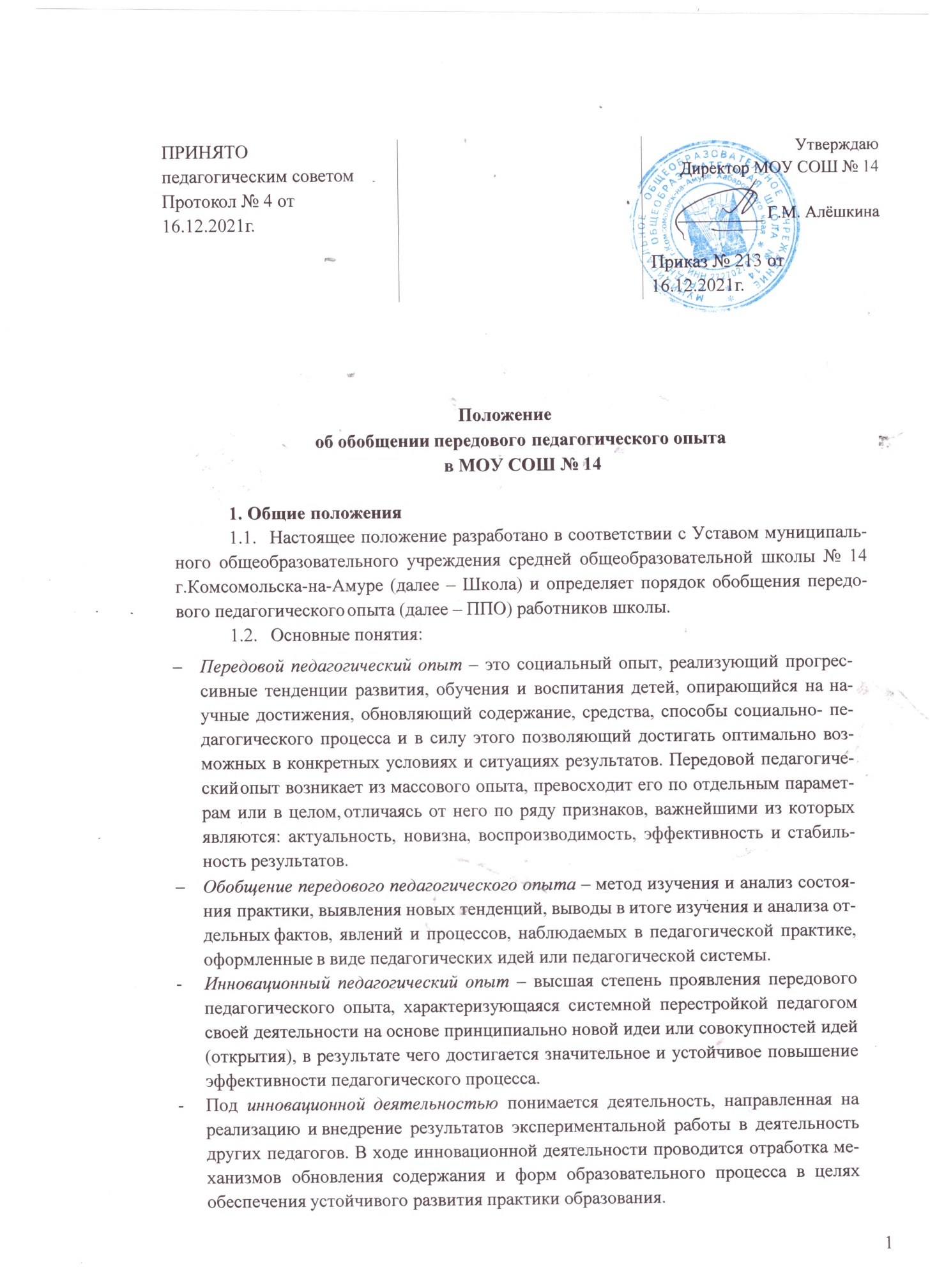 В Методический совет МОУ СОШ № 14от ФИОСВИДЕТЕЛЬСТВОоб обобщении передового педагогического опыта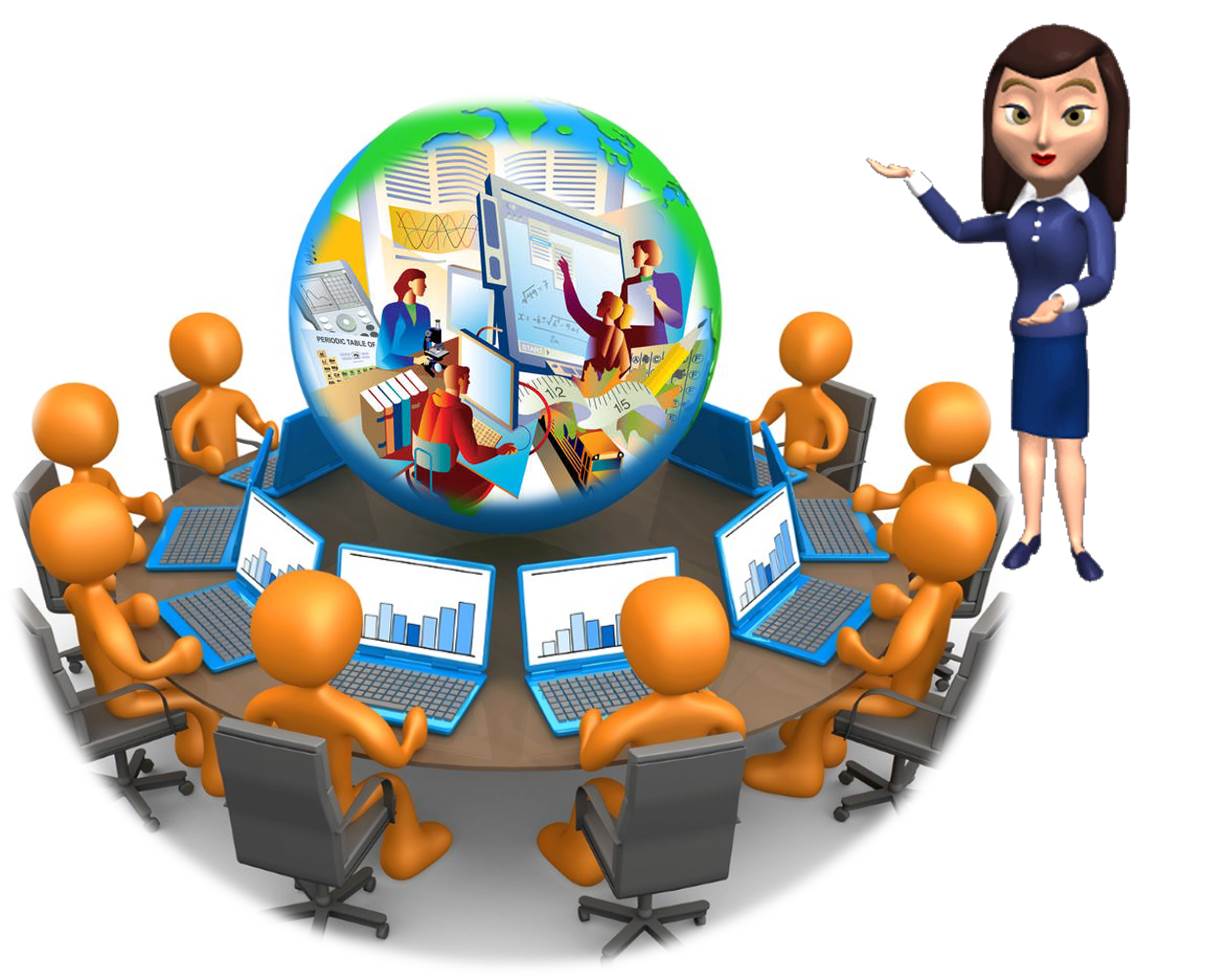 Методический совет Муниципального общеобразовательного учреждения средней общеобразовательной школы №14 г. Комсомольска-на-АмуреПередовой педагогический опыт обобщёнФИО педагога________________________________________по теме«___________________________________________»в ____________ учебном годуДиректор школы                                                 Г.М Алёшкина2021 г.